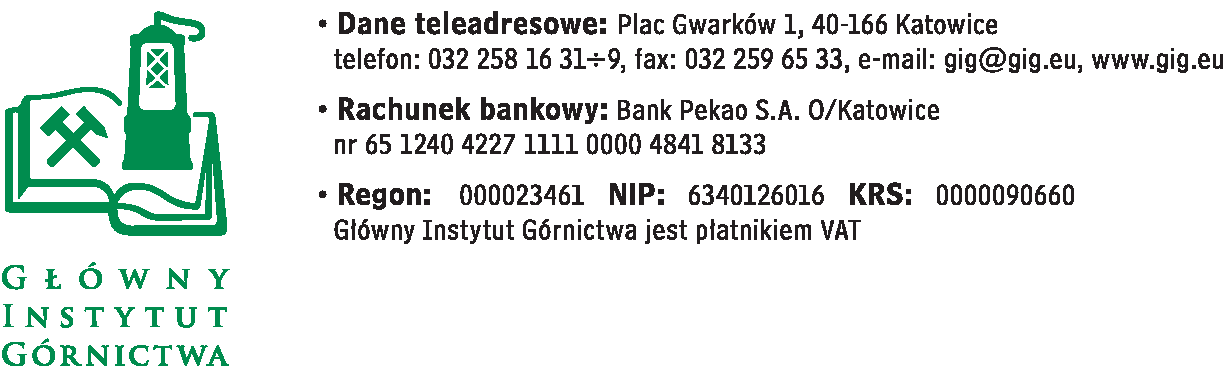 FZ-1/4855/KB/2017                                                                                   Katowice,  dnia  22.11.2017Odpowiedzi  na pytania do postępowania przetargowegoW związku z prowadzonym postępowaniem,  w oparciu o Art.38  ust. 1 Ustawy Prawo Zamówień Publicznych z dnia 29.01.2004 roku,  wpłynęły  do Głównego Instytutu Górnictwa  zapytania dotyczące treści SIWZ, na które Zamawiający odpowiada pod  pytaniem:  Dotyczy: Przetargu nieograniczonego na Dostawę części zamiennych oraz materiałów laboratoryjnych; nr sprawy FZ-1/4855/KB/17/.	Dotyczy Części 1Czy Zamawiający wyrazi zgodę na wydzielenie pozycji 26 i 30 w celu oddzielenia materiałów eksploatacyjnych od aparatury. Aparatura nie jest dostępna dla większości oferentów, dzięki temu podziałowi więcej firm będzie miało możliwość złożyć oferty. Uprzejmie prosimy o wydzielenie tych produktów.Odpowiedź : Zamawiający  nie wyraża zgody.Czy Zamawiający mógłby podać numery katalogowe dotychczas używanych produktów w Części 1. Taka informacja zapewni możliwość złożenia oferty na produkty o parametrach wymaganych przez Zamawiającego.     Odpowiedź : Zamawiający  dokonał opisu w sposób umożliwiający realizację                      dostawy bez  wskazywania numerów katalogowych  Zamawiający nie wprowadza zmian do SIWZ. Termin składania ofert nie ulega zmianie.                                                                                           Z poważaniem          Przewodniczący Komisji Przetargowej                     Monika Wallenburg